ПРАЗДНИК    ЁЛКИ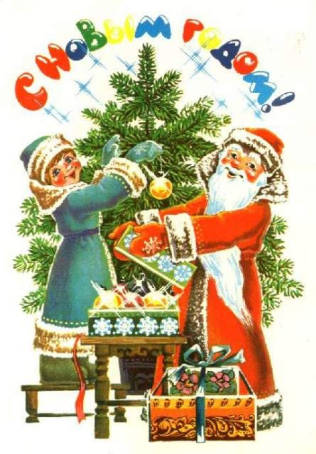 Расскажите  ребёнку,  что  праздник  ёлки – главный  праздник  зимы.  Этот  праздник  красивый  и  очень  весёлый.Наряжая ёлочку, рассказывайте, какие игрушки Вы вешаете на веточки, обращайте внимание на цвет игрушек: красные, синие, жёлтые, зелёные; на их форму: круглые, квадратные; величину: большие, маленькие; на расположение игрушек на ёлке: высоко, низко.Обязательно  скажите,  что  игрушки, которыми  Вы  украсили  ёлочку,  называются  ёлочные игрушки.  С  ёлочными  игрушками  нужно  обращаться  очень  аккуратно, их нельзя бросать, они могут  сломаться или разбиться.Напомните,  что  на  праздник  ёлки  приходит Дед  Мороз  и  Снегурочка. Дед Мороз  приносит  деткам  ёлочку  из  леса.  Мы  наряжаемся  в  костюмы, надеваем маски,  и  все  вместе  веселимся,  пляшем,  поём  песни,  водим хороводы вокруг  ёлочки.Дед  Мороз  и  Снегурочка, приходят  издалека,  они  очень  любят  детей. Дед  Мороз  ласковый,  добрый и  весёлый. Снегурочка – красивая,  ласковая, нарядная.  Деткам  Дед  Мороз  дарит чудесные подарки.РЕКОМЕНДАЦИИ    ДЛЯ     РОДИТЕЛЕЙПредложите ребёнку помочь Вам  украшать ёлку.  Комментируйте действия: «Это шишка. Она большая, зелёная, тяжёлая. Мы повесим её на нижнюю веточку».Рассмотрите  празднично  украшенную ёлочку. Назовите ёлочные игрушки, опишите их: «Это сосулька. Она синяя, длинная, висит  высоко».ПРАЗДНИК    ЁЛКИ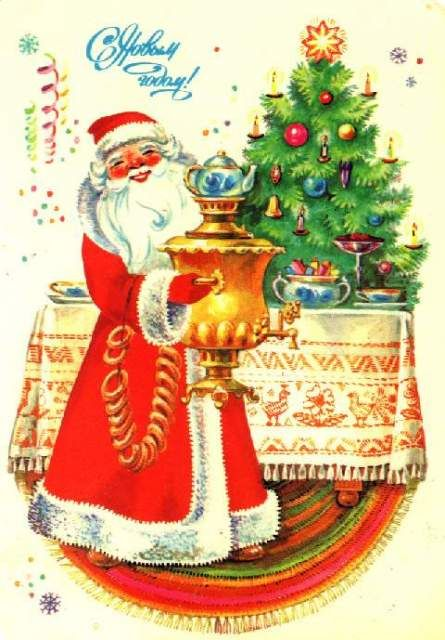 Расскажите  ребёнку,  что  праздник  ёлки – главный  праздник  зимы.  Этот  праздник  красивый  и  очень  весёлый.Наряжая ёлочку, рассказывайте,  какие  игрушки  Вы  вешаете  на  веточки,  обращайте  внимание  на цвет  игрушек:  красные,  синие,  жёлтые,  зелёные;  на  их форму:  круглые,  квадратные; величину: большая, побольше, маленькая, поменьше; на расположение  игрушек  на ёлке:  высоко, повыше,  пониже,  низко.Обязательно  скажите,  что  игрушки, которыми  Вы  украсили  ёлочку,  называются  ёлочные игрушки.  С  ёлочными  игрушками  нужно  обращаться  очень  аккуратно, их нельзя бросать, они могут  сломаться  или  разбиться.Напомните,  что  на  праздник  ёлки  приходит  Дед  Мороз  и  Снегурочка. Дед Мороз  приносит  деткам  ёлочку  из  леса.  Мы  наряжаемся  в разные  костюмы, надеваем маски,  и  все  вместе  веселимся,  пляшем,  поём  песни,  водим хороводы вокруг  ёлочки.Дед  Мороз  и  Снегурочка, приходят  издалека,  они  очень  любят  детей. Дед  Мороз  ласковый,  добрый и  весёлый. Снегурочка – красивая,  ласковая, нарядная.  Деткам  Дед  Мороз  дарит чудесные подарки.РЕКОМЕНДАЦИИ     ДЛЯ    РОДИТЕЛЕЙПредложите ребёнку помочь Вам  украшать ёлку.  Спрашивайте: «Что ты будешь вешать на ёлку? Какая она/он?»,  «Это шишка. Она большая, зелёная, тяжёлая», «Мы повесим её на нижнюю веточку».Рассмотрите  празднично  украшенную ёлочку. Назовите ёлочные игрушки, опишите их, побуждайте ребёнка повторить описание: «Это сосулька. Она синяя, длинная, висит  высоко».ДОПОЛНИТЕЛЬНООпытническая  деятельность «Ёлочные игрушки».Вместе с ребёнком,  на прогулке,  сделайте ёлочные игрушки  и украсьте ими ёлку на улице  (небольшие формочки, вода, нитки, краситель). Расширяем  представления  о свойствах воды: на улице холодно, вода замерзает – получается  лёд.Рассматривайте   различные  новогодние открытки, картинки  (сюжетные  и  предметные)  по  теме.  Вместе  с  ребёнком  составьте рассказ  (из 2-3 предложений)  по  любой  картинке.          «Дед Мороз  принёс  ёлочку.  Дети весело пляшут и поют».Речевое  упражнение  «Скажи ласково».         Учить образовывать  слова  с  уменьшительно - ласкательным              суффиксом по  образцу:  шишка – шишечка,  шар – шарик… Дидактическая  игра  «Кому  подарок?»        Учить  отвечать  на вопросы  дательного  падежа.         «Шишку  подарим  кому?» - Белке и т. д.            Можно использовать игрушки/картинки   (белка,  медведь, лиса,  зайка,                дед  Мороз, шишка,  морковка, рыбка,  бочонок  с  мёдом, конфета). Выберите одно упражнение пальчиковой гимнастики (см. стенд) и выучите его.Посмотрите с ребёнком мультфильмы по теме «Праздник    ёлки» Побеседуйте по содержанию.Читайте рассказы, сказки, стихотворения  по темеИГРОВОЕ УПРАЖНЕНИЕ  «КТО  В ЛЕСУ  ЖИВЁТ?»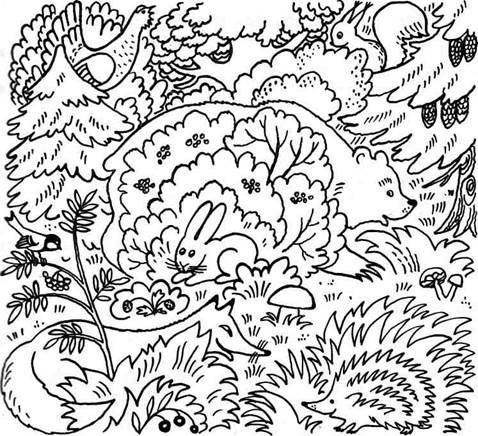 Развивать внимание,  зрительное  восприятие.Помогите  ребёнку  найти лесных  зверей,  назовите  их.  По  желанию можно  раскрасить  картинку,  вместе  с   ребёнком,  по очереди.СОВМЕСТНОЕ РАССКАЗЫВАНИЕ   «СКАЗКА   О   ЁЛОЧКЕ»      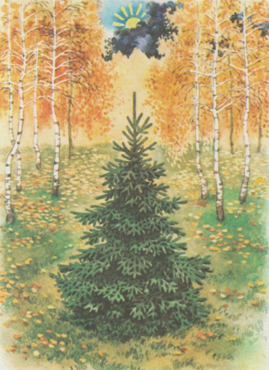 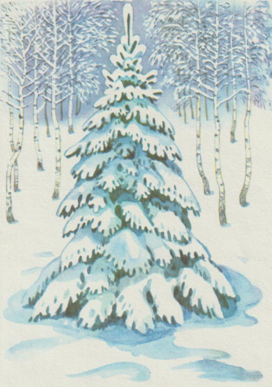 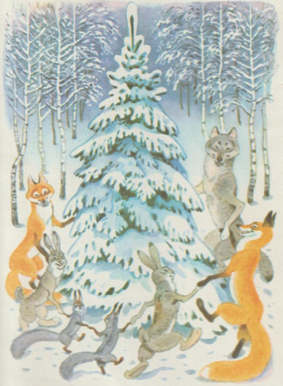 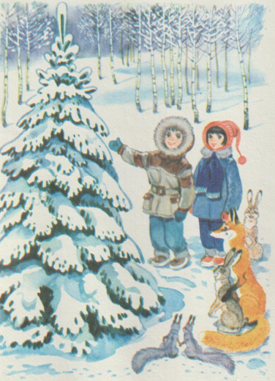 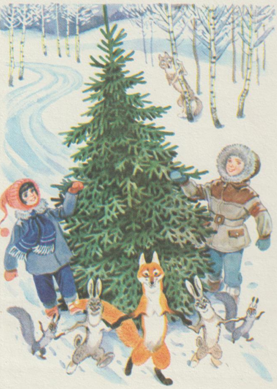 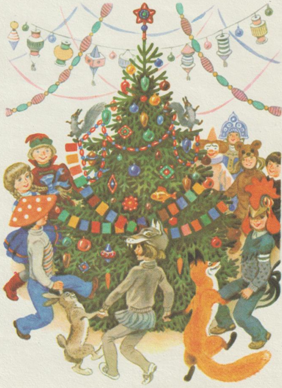   Придумайте  и  расскажите  ребёнку  сказку о  ёлочке.  Предложите  ребёнку  вместе  с  Вами  рассказать  сказку с  опорой  на  картинки  (повторить  слова,  фразы  по  тексту).ДИДАКТИЧЕСКАЯ  ИГРА   «НАЙДИ  ТЕНЬ»Развивать  зрительное  восприятие,  мышление.Соединить  пары  картинок карандашом/фломастером  (обратите  внимание  на  расположение  картинок,  их  величину:  гриб – грибок,  шар - шарик).«КОГДА  ЗАЖИГАЮТСЯ  ЁЛКИ» -  1950  год.«СНЕГОВИК – ПОЧТОВИК» - 1955 год.«ТИМОШКИНА  ЁЛКА» - 1966  год.«ДЕД  МОРОЗ  И  ЛЕТО» - 1969  год.«НОВОГОДНЯЯ  СКАЗКА» - 1972 год.«ДЕД  МОРОЗ  И  СЕРЫЙ  ВОЛК» - 1978 год.«ПРИЕЗЖАЙТЕ  В   ГОСТИ» -  1979 год.Песенка  про  ёлочку (отрывок)  ЁлкаЁлочка      Наша ёлка     Ёлка ЁлочкаКто пришёл?Р. КудашеваК. ЧуковскийМ.  ИвенсенЕ. ИльинаЕ. ТрутневаГ. ЗатулинаЕ. Благинина